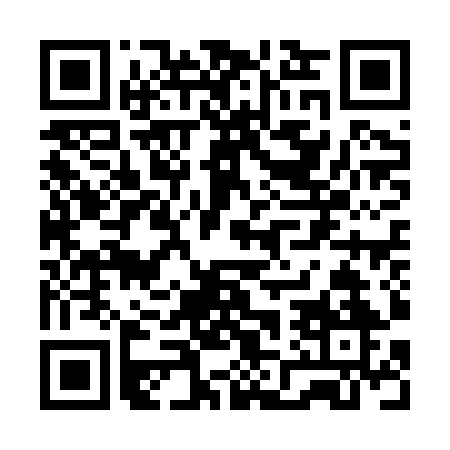 Ramadan times for Baltakiske, LithuaniaMon 11 Mar 2024 - Wed 10 Apr 2024High Latitude Method: Angle Based RulePrayer Calculation Method: Muslim World LeagueAsar Calculation Method: HanafiPrayer times provided by https://www.salahtimes.comDateDayFajrSuhurSunriseDhuhrAsrIftarMaghribIsha11Mon4:504:506:5512:404:256:266:268:2312Tue4:474:476:5212:404:266:286:288:2613Wed4:454:456:5012:394:286:306:308:2814Thu4:424:426:4712:394:306:326:328:3015Fri4:394:396:4412:394:326:346:348:3216Sat4:364:366:4212:394:336:366:368:3517Sun4:334:336:3912:384:356:386:388:3718Mon4:304:306:3712:384:376:406:408:4019Tue4:274:276:3412:384:386:426:428:4220Wed4:244:246:3112:374:406:456:458:4421Thu4:214:216:2912:374:416:476:478:4722Fri4:174:176:2612:374:436:496:498:4923Sat4:144:146:2312:364:456:516:518:5224Sun4:114:116:2112:364:466:536:538:5425Mon4:084:086:1812:364:486:556:558:5726Tue4:054:056:1612:364:496:576:579:0027Wed4:014:016:1312:354:516:596:599:0228Thu3:583:586:1012:354:537:017:019:0529Fri3:553:556:0812:354:547:037:039:0830Sat3:513:516:0512:344:567:057:059:1031Sun4:484:487:021:345:578:078:0710:131Mon4:444:447:001:345:598:098:0910:162Tue4:414:416:571:336:008:118:1110:193Wed4:374:376:551:336:028:138:1310:224Thu4:344:346:521:336:038:158:1510:245Fri4:304:306:491:336:048:178:1710:276Sat4:264:266:471:326:068:198:1910:307Sun4:234:236:441:326:078:218:2110:338Mon4:194:196:421:326:098:238:2310:379Tue4:154:156:391:316:108:258:2510:4010Wed4:114:116:361:316:128:278:2710:43